Nom :                                                                    Courriel :Numéro de téléphone :                                     Date et heure de réception :Boîte de 6 minis…11.70$Boîte de 12 minis…20.40$Boîte de 24 mini…38.40$Boîte de 4 régulier…15.80$Boîte de 6 régulier…22.50$Boîte de 12 régulier…42.00$SaveurMiniRégulierSaveurMiniRégulierOréoArc-en-ciel vanilleRed VelvetArc-en ciel chocoNew York CheesecakeSucre à la crèmeChoco-CaramelPrincesseCarotteVegasKitKatCitronchoco-banane Choco-Citronarc-en-cielChoco-FramboiseTourbillon FramboiseTarte aux PommesCrème BrûléeVanilleÉrableFramboiseSuper HéroFraiseBrowniesCaramelCappuccinoChoco-MentheBailey’sReese (sans arachide)PortoFerrero pralinéRhum CaramelDouble ChocoTia MariaTarte au SucreSerpentinTartes aux Pacanescoureur des bois tarte citron Choco-Pralinétarte chocolat NutellaCaramel Fleur de SelPraliné Noisettecerise royaleCrème Bostonrocky road truffonOpéraGrand MarnierCitron MeringueChocolat BlancSans Glutensaveur :            nb (rég. Seulement) :saveur :            nb (rég. Seulement) :TOTAL DE MINI CUPCAKES :                           TOTAL DE CUPCAKE RÉGULIER : 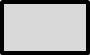 TOTAL DE MINI CUPCAKES :                           TOTAL DE CUPCAKE RÉGULIER : TOTAL DE MINI CUPCAKES :                           TOTAL DE CUPCAKE RÉGULIER : TOTAL DE MINI CUPCAKES :                           TOTAL DE CUPCAKE RÉGULIER : TOTAL DE MINI CUPCAKES :                           TOTAL DE CUPCAKE RÉGULIER : TOTAL DE MINI CUPCAKES :                           TOTAL DE CUPCAKE RÉGULIER : 